Informacja Głównego Inspektora Sanitarnego w sprawie imprez masowych 08.03.2020 - #Główny Inspektor Sanitarny #Polska #koronawirus #SARS-Cov-2 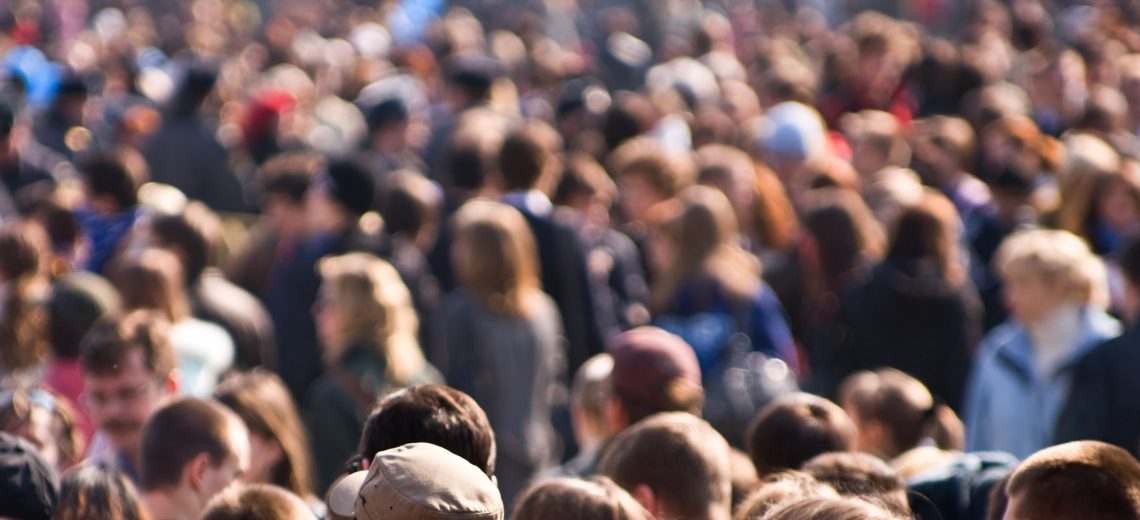 W wyniku ustaleń po posiedzeniu Rządowego Zespołu Zarządzania Kryzysowego pod przewodnictwem Pana Premiera Mateusza Morawieckiego w dniu 8 marca 2020 roku, po dokonaniu analizy sytuacji epidemiologicznej związanej z rozprzestrzenianiem się koronawirusa SARS-CoV-2, Główny Inspektor Sanitarny rekomenduje odwołanie wszystkich imprez masowych powyżej 1000 osób, organizowanych w pomieszczeniach zamkniętych.Organizacja imprez masowych każdorazowo podlega analizie pod kątem oceny ryzyka celem zapewnienia bezpieczeństwa zdrowotnego uczestnikom. Decyzje podejmuje wojewoda, który może wystąpić o rekomendacje do Państwowego Wojewódzkiego Inspektora Sanitarnego, a w wyjątkowych przypadkach (szczególnie skomplikowane okoliczności) do Głównego Inspektora Sanitarnego.